情緒與壓力管理 我的新好情緒  授課教師：彭易璟 老師時間：2012/12/12 星期三天氣：涼爽地點：Ｓ104紀錄/攝影：課程TA 品設四甲＿陳威君課程主題：家事法庭的演講法律對一向守法的我們來說很遙遠、難了解，很少有機會認識它，但增加相關的知識與基本法律常識，才不會未來自己發生什麼萬一，而被蒙在鼓裡或權利受損。例如：濃情甜蜜的愛情與嚴峻的法律看似不相干，同居與婚姻相差很多，言論自由與言語毀謗的判定，這些都可以借律師的眼光來一探究竟。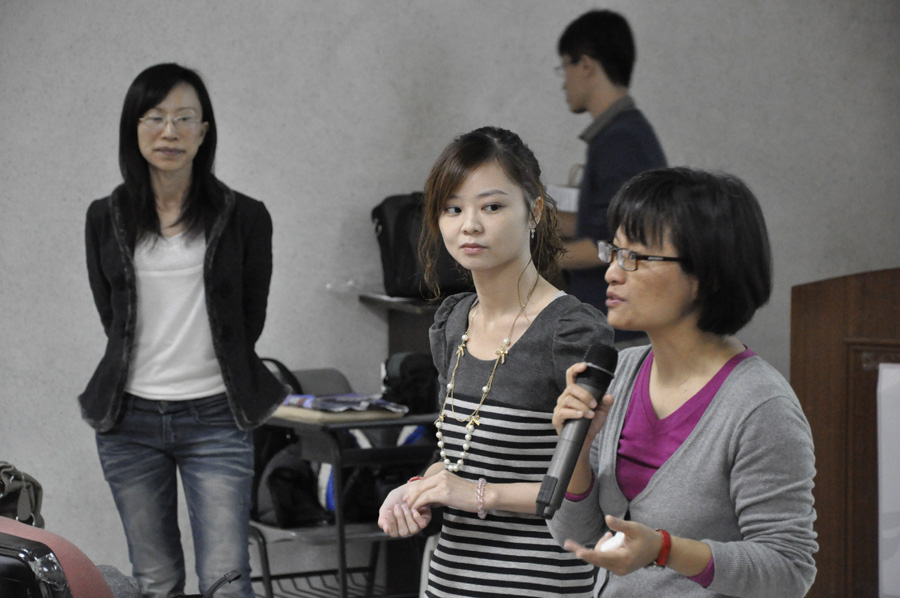 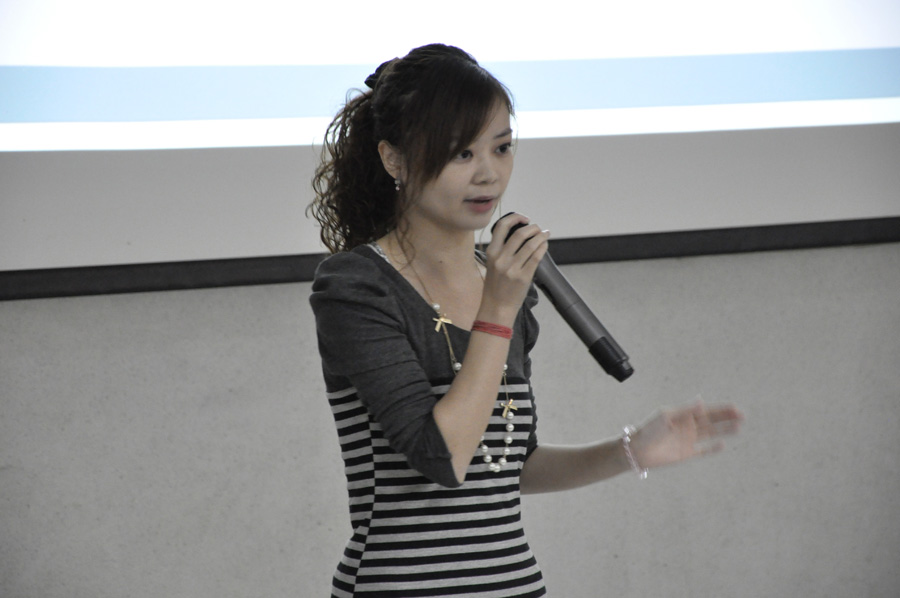 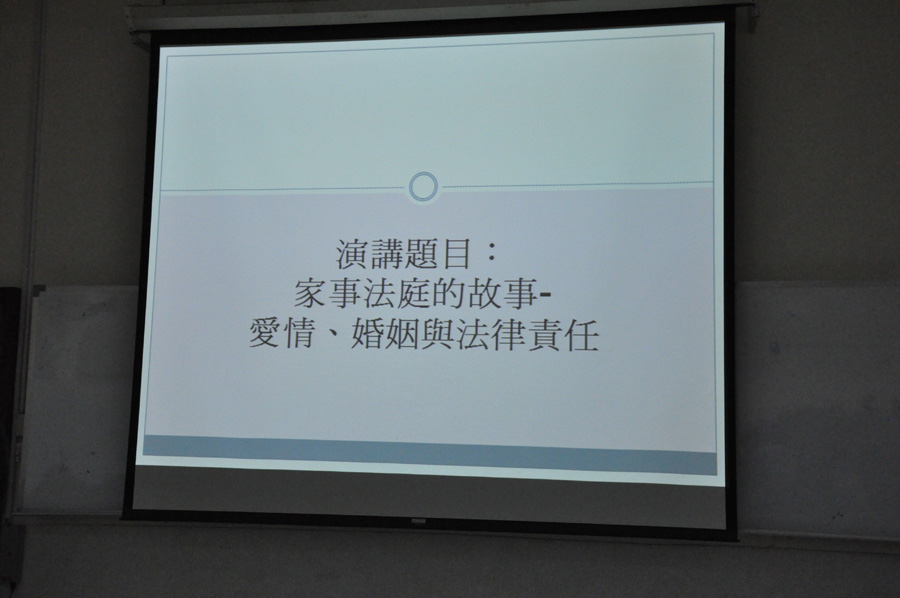 法律專家陳欣怡律師主講的家事法庭的演講。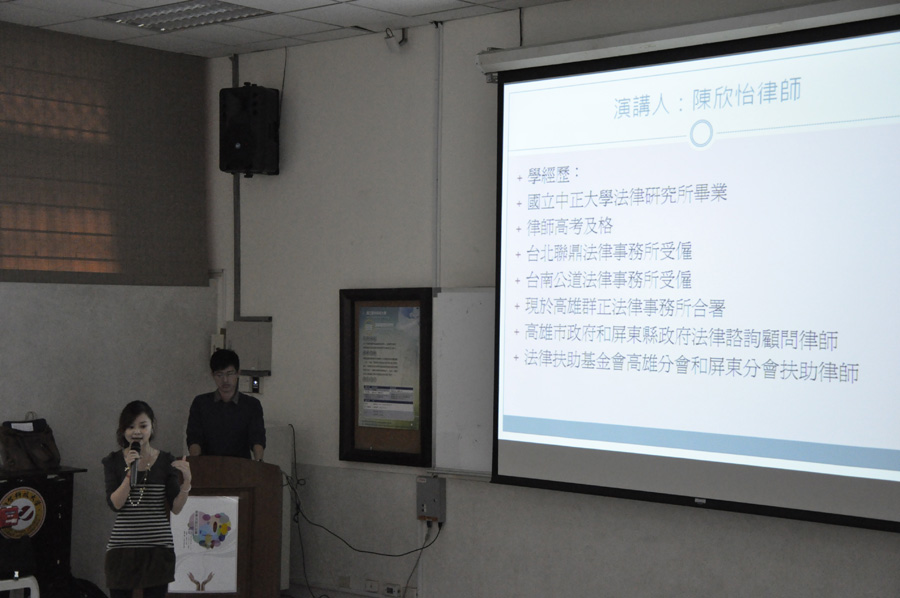 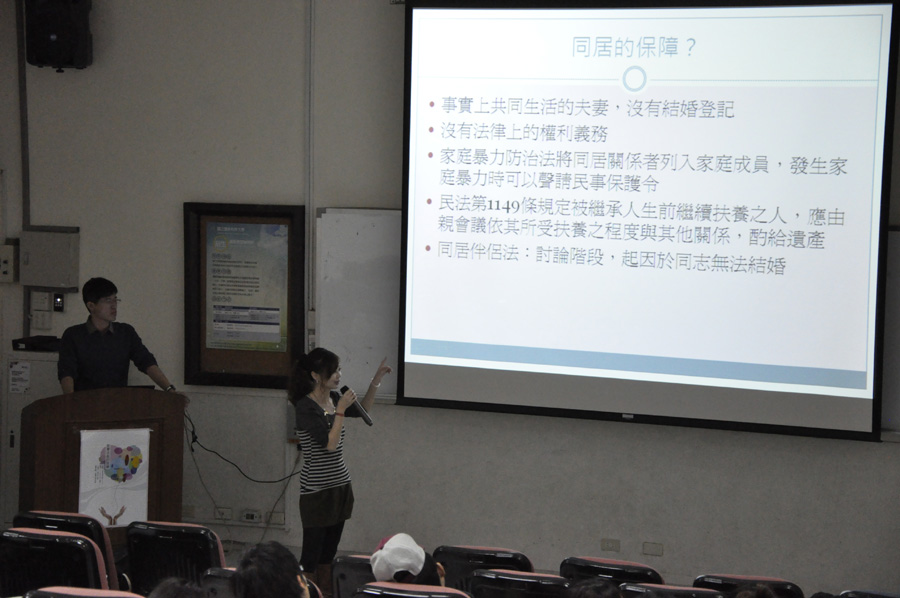   首先，律師先向我們介紹他的簡歷和專業以及分享他的學經歷。律師和我們分享很多現實生活的實例，利用貼近我們生活的案例，讓我們更能了解到充分理解法條的重要性。律師也舉例非常多她曾經辦過的案子，和我們分享其中過程和結果，演講的目的是希望，透過專業律師淺顯易懂的解說，讓同學們瞭解到法條在生活中的重要性，以及如何避免我們有了觸犯法條的行為，這些都是我們應該熟悉的事務，才不會知法犯法而懊悔一生。同學聽後發表感言，表示使用網路帶來的方便之餘，還是多小心、多留意自己的言行舉止，才不會得罪到別人、也傷害到自己!剛好最近有一則有關竊聽手機LINE、APP的新聞，當中說到一個男子在網路上販賣智慧型手機的監聽軟體，欣怡律師在竊聽、竊取他人隱私這部分已說明的很清楚，但惡意散播此類的軟體或販賣此類的軟體，是不是也會觸犯到法律?曾經被莫名其妙的人亂罵，在網路上講得很難聽，但其實只是不小心對眼這種小事情，卻要被罵髒話等等，但對方的氣勢強烈，名正言順的在網路上說表態，同學認為自己又沒說誰~難道這樣就不能給與懲罰嗎?一定要有證據才能給予他該有的結果嗎?還是只能我們沉默，自認倒楣?欣怡律師認為，刑事訴訟很重要的精神就是「證據裁判」，沒有證據不能認定犯罪事實，任何人都不希望檢察官在沒有任何證據就隨便起訴自己的，所以如果發現網路上有人在批評辱罵你，記得趕快儲存或者列印下來，當作證據，沒有指名道姓，但是大部分看過的人都知道在講你，當然會有刑事責任跟民事精神賠償的問題~~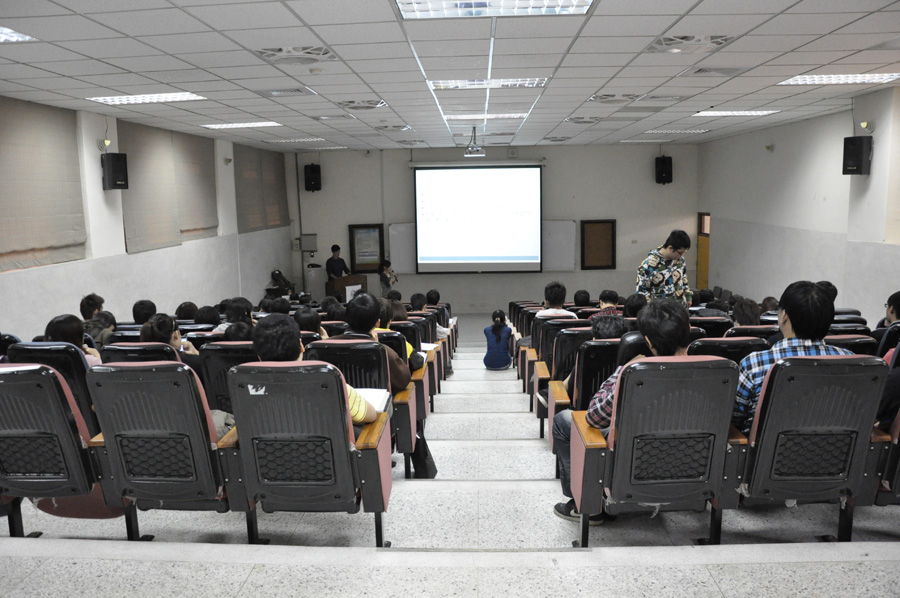 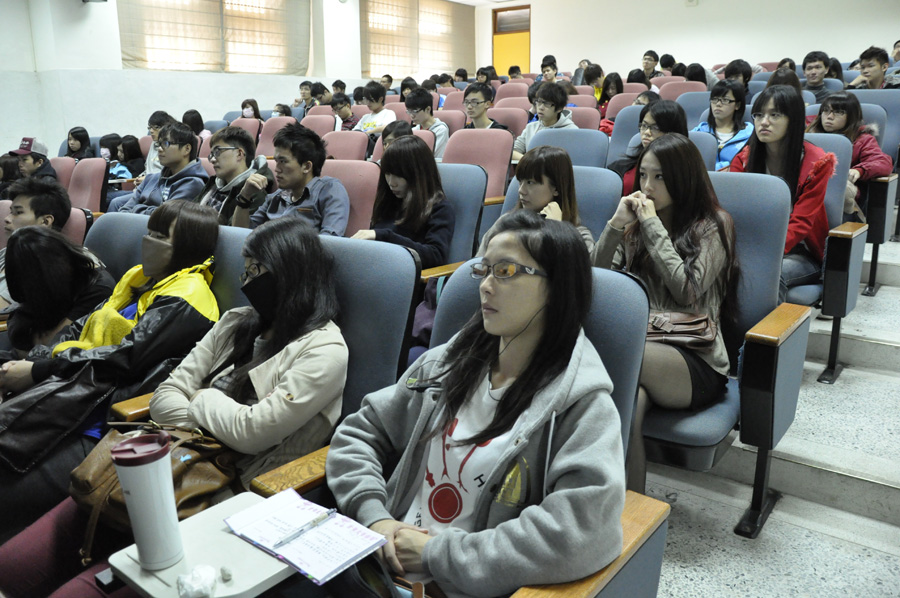  大家聚精會神地聽欣怡律師為大家演講。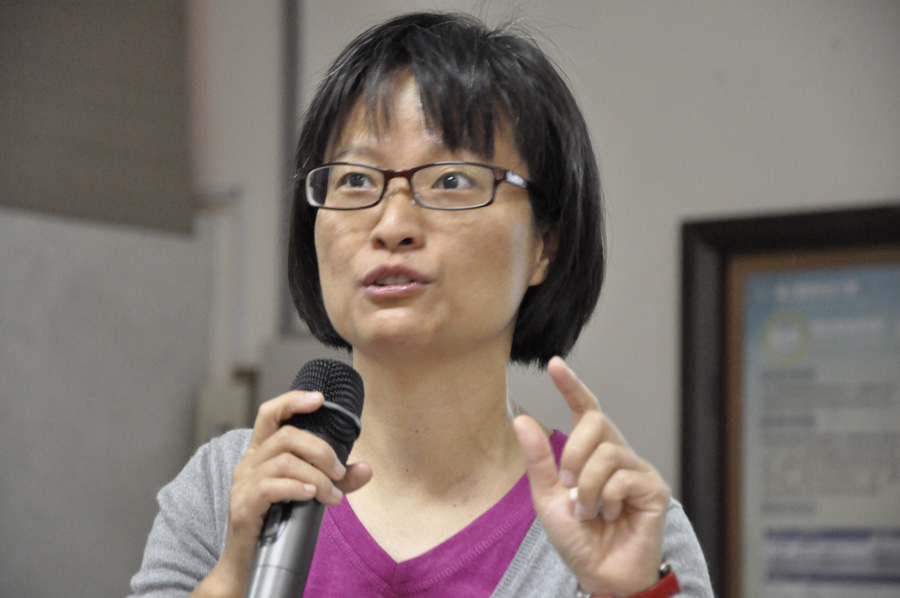 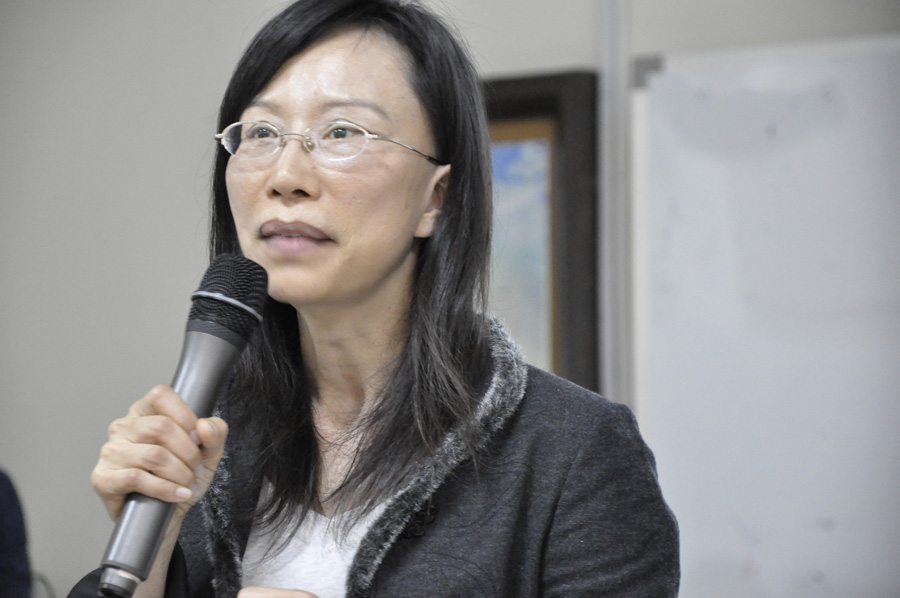 彭老師以及馬老師致感謝詞。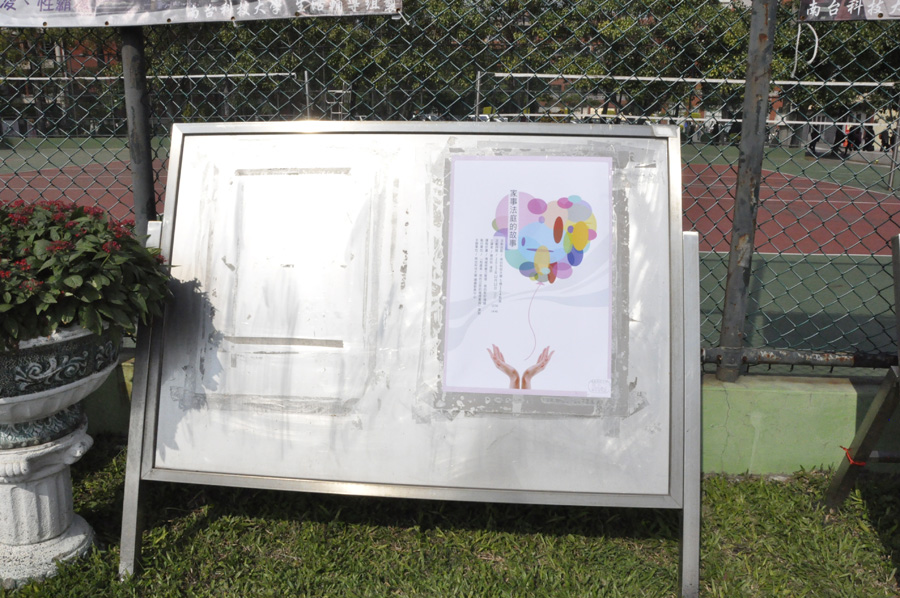 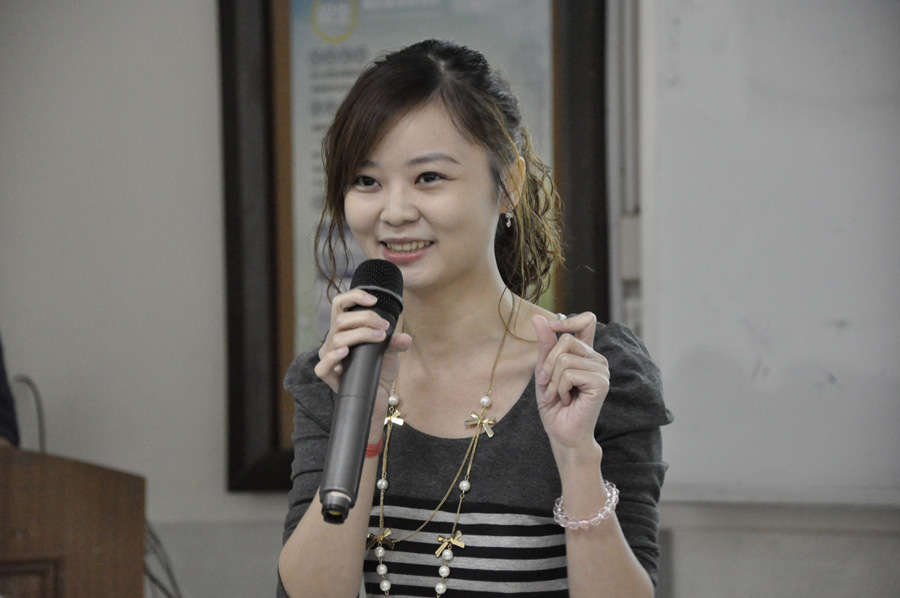   主題演講宣傳海報      最後，再次謝謝蒞臨南台的律師 陳欣怡律師今日精彩的演講！！http://my.stut.edu.tw/board.php?courseID=15552&f=favorite這裡是教學網站上的影片連結，如果同學無法連結，以下提供youtube上的連結給各位。http://www.youtube.com/watch?v=s_B0Ii940ho     part 1http://www.youtube.com/watch?v=2vw4hBM63qQ  part 2http://www.youtube.com/watch?v=30bqUCo3q38   part3http://www.youtube.com/watch?v=pTWlJQqXF7M   part4http://www.youtube.com/watch?v=uvOn2ob6PkA   part5http://www.youtube.com/watch?v=TLmBxO-AER4   part 6  老師請各位同學至教學網站的入口，http://studftp.stut.edu.tw/~m99f0212/可選擇體育或是文學的類型，從中選出一項自己感興趣的主題來撰寫50字令你印象深刻的主題或內容，於第12-14週繳交心得。  網路成績還有兩次，這將計入期末成績(不是加分的)，請大家注意噢！計算成績的週數為12-14週及14-16週！請各位到「王浩威醫師」專區回答問題。P.S老師再次提醒大家，請大家至情緒與壓力管理的班級網頁：http://my.stut.edu.tw/board.php?courseID=15552&f=activity 請大家多走走看看喔！上網留言討論，表現優秀老師會加分喔！